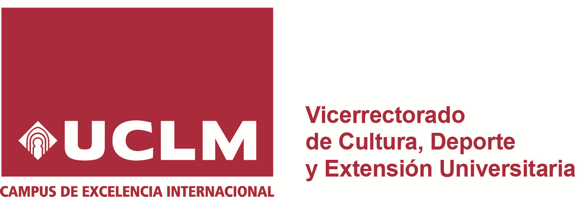 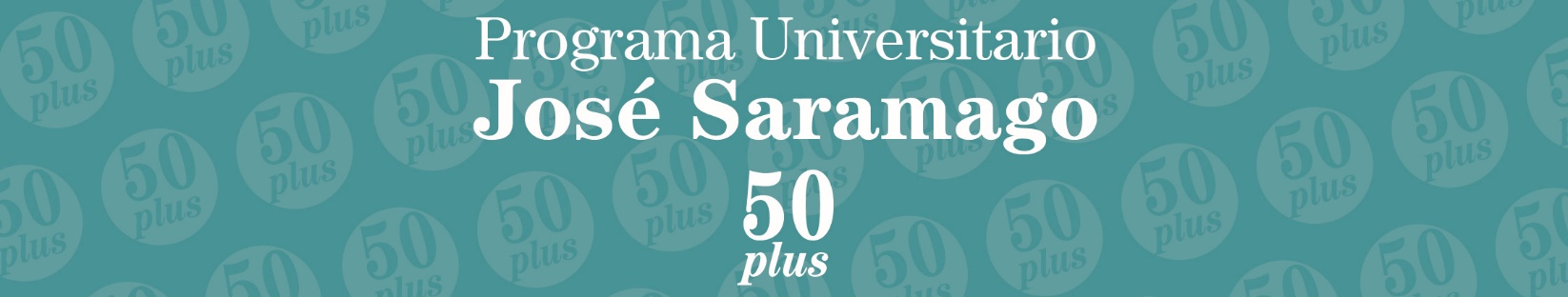 2º CURSO- 1º CuatrimestreInfomática en el Aula de Informática de  la Facultad de EducaciónResto de sesiones en Escuela Ingenieros Agrónomos (Aforo 25)OCTUBRE 2021NOVIEMBRE 2021									DICIEMBRE 2021ENERO 2022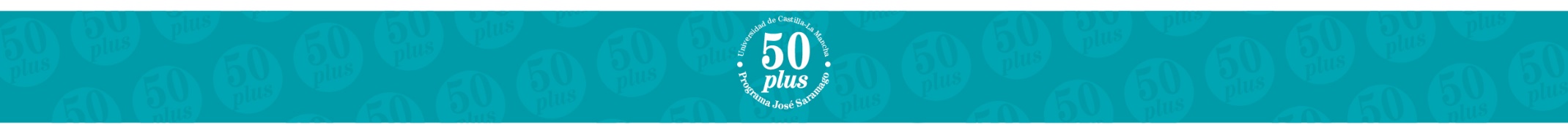 Jueves 14Jueves 1418 h.INAUGURACIÓN AULA MAGNA BIBLIOTECA C.REAL. José Antonio Murillo PulgarínINAUGURACIÓN AULA MAGNA BIBLIOTECA C.REAL. José Antonio Murillo Pulgarín LUNES 18 LUNES 18MARTES 19MARTES 19MIÉRCOLES 20MIÉRCOLES 20JUEVES 21JUEVES 2117-18Grupo A18,30-19,30Grupo B17-18GRUPO A18,30-19:30GRUPO B17-18GRUPO A18:30-19:30GRUPO BFRANCÉSJoffrey CaronFRANCÉSJoffrey CaronE.ARTÍSTICAPaulino MenchénECONOMÍA IMarta RetamosaACTIVIDADESACTIVIDADESNaturaleza y Medio Ambiente LITERATURA IIIJavier GuijarroLUNES 25LUNES 25MARTES 26MARTES 26MIÉRCOLES 27MIÉRCOLES 27JUEVES 28JUEVES 2817-18B18:30-19:30A17-18
B18:30-19:30A17-18B18:30-19:30AINFORMÁTICAInocente Sánchez CiudadINFORMÁTICAInocente Sánchez CiudadE. ARTÍSTICAECONOMÍA IMarta RetamosaACTIVIDADESACTIVIDADESNza y Med AmbienteLITERATURA IIILUNES 1LUNES 1MARTES 2MARTES 2MIÉRCOLES 3MIÉRCOLES 3JUEVES 4JUEVES 417-1818:30-19:3017-18A18:30-19:30B17-18A18:30-19:30BFIESTAFIESTAE. ARTÍSTICAECONOMÍA IMarta TolentinoACTIVIDADESACTIVIDADESNza y Med AmbienteLITERATURA IIILUNES 8LUNES 8MARTES 9MARTES 9MIÉRCOLES 10MIÉRCOLES 10JUEVES 11JUEVES 1117-1818:30-19:3017-1818:30-19:3017-1818:30-19:3017-1818:30-19:30INFORMÁTICAINFORMÁTICAE. ARTÍSTICAECONOMÍA IMarta TolentinoACTIVIDADESACTIVIDADESNza y Med AmbienteLITERATURA IIILUNES 15LUNES 15MARTES 16MARTES 16MIÉRCOLES 17MIÉRCOLES 17JUEVES 18JUEVES 1817-1818:30-19:3017-1818:30-19:3017-1818:30-19:3017-1818:30-19:30FRANCÉSFRANCÉSE. ARTÍSTICAECONOMÍA IFrancisco J. Fernández CabanillasACTIVIDADESACTIVIDADESNza y Med AmbienteLITERATURA IIILUNES 22LUNES 22MARTES 23MARTES 23MIÉRCOLES 24MIÉRCOLES 24JUEVES 2JUEVES 217-1818:30-19:3017-1818:30-19:3017-1818:30-19:3017-1818:30-19:30INFORMÁTICAINFORMÁTICAE. ARTÍSTICAECONOMÍA IFco José Fernández CabanillasACTIVIDADESACTIVIDADESNza y Med AmbienteLITERATURA IIILUNES 29LUNES 29MARTES 30MARTES 3017-1818:30-19:3017-1818:30-19:30FRANCÉSFRANCÉSECONOMÍA IM.A. GalindoObra de literatura económicaE. ARÍSTICAFrancisco López GómezMIÉRCOLES 1MIÉRCOLES 1JUEVES 2JUEVES 217-1817-1817-1818:30-19:30TEATRO-ACTIVIDADESTEATRO-ACTIVIDADESNza y Med AmbienteLITERATURA IIILUNES 6LUNES 6MARTES 7MARTES 7MIÉRCOLES 8MIÉRCOLES 8JUEVES 9JUEVES 917-1818:30-19:3017-1818:30-19:3017-1818:30-19:3017-1818:30-19:30FestivoFestivoE. ARTÍSTICAECONOMÍAÁngel MillánFestivoFestivoNza y Med AmbienteLITERATURA IIILUNES 13LUNES 13MARTES 14MARTES 14MIÉRCOLES 15MIÉRCOLES 15JUEVES 16JUEVES 1617-1818:30-19:3017-1818:30-19:3017-1818:30-19:3017-1818:30-19:30INFORMÁTICAINFORMÁTICAECONOMÍA IM.A. GalindoCuento de navidadE. ARTÍSTICA ACTIVIDADESACTIVIDADESNza y Med AmbienteLITERATURA IIILUNES 10LUNES 10MARTES 11MARTES 11MIÉRCOLES 12MIÉRCOLES 12JUEVES 13JUEVES 1317-1818:30-19:3017-1818:30-19:3017-1818:30-19:3017-1818:30-19:30INFORMÁTICAINFORMÁTICAE. ARTÍSTICAECONOMÍA IValle FernándezACTIVIDADESACTIVIDADESNza y Med AmbienteLITERATURA IIILUNES 17LUNES 17MARTES 18MARTES 18MIÉRCOLES 19MIÉRCOLES 19JUEVES 20JUEVES 2017-1818:30-19:3017-1818:30-19:3017-1818:30-19:3017-1818:30-19:30FRANCÉSFRANCÉSE. ARTÍSTICAECONOMÍA I Valle FernándezACTIVIDADESACTIVIDADESNza y Med AmbienteLITERATURA IIILUNES 24LUNES 24MARTES 25MARTES 25MIÉRCOLES 26MIÉRCOLES 26JUEVES 27JUEVES 2717-1818:30-19:3017-1818,30-19,30INFORMÁTICAINFORMÁTICAE. ARTÍSTICAECONOMÍA IJosé Antonio NegrínACTIVIDADESACTIVIDADES